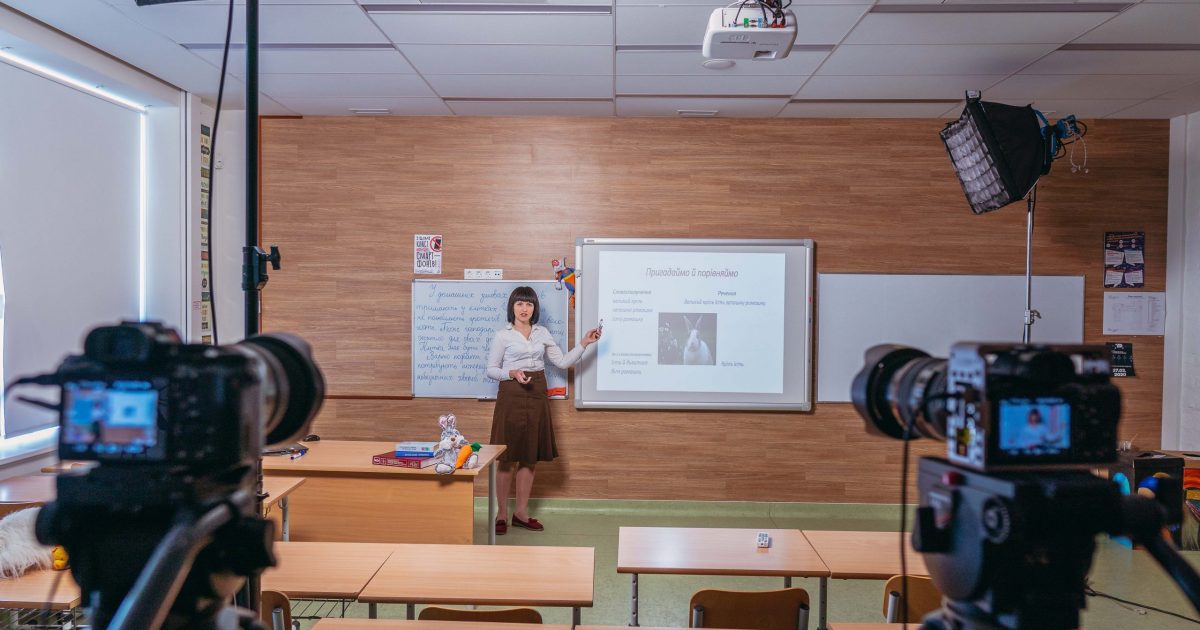 Проєкт «Всеукраїнська школа онлайн»  У понеділок, 6 квітня, для школярів 5-11 класів розпочинається проєкт «Всеукраїнська школа онлайн», для учнів в ефірах українських телеканалів проводитимуть уроки з 11 предметів.Про це повідомив Президент Володимир Зеленський у Facebook.https://www.facebook.com/100007211555008/videos/2497977823785912/ 40 педагогів з Києва на час карантину фактично стануть учителями для всієї України.Зазначається, що школярі з п’ятого по одинадцятий клас зможуть дистанційно вивчати 11 предметів.Президент проінформував, що щоранку о 10:00 з понеділка до п’ятниці уроки транслюватимуть українські телеканали: • 5-й клас – ПлюсПлюс та «112 Україна»;• 6-й клас – ZOOM та NewsOne;• 7-й клас – ZIK;• 8-й клас – Індиго та УНІАН;• 9-й клас – Рада та UA: Культура;• 10-й клас – UA: Перший;• 11-й клас – М1.Також Зеленський підкреслив, що уроки можна буде переглянути на офіційних сторінках Міністерства освіти і науки України у Facebook та YouTube.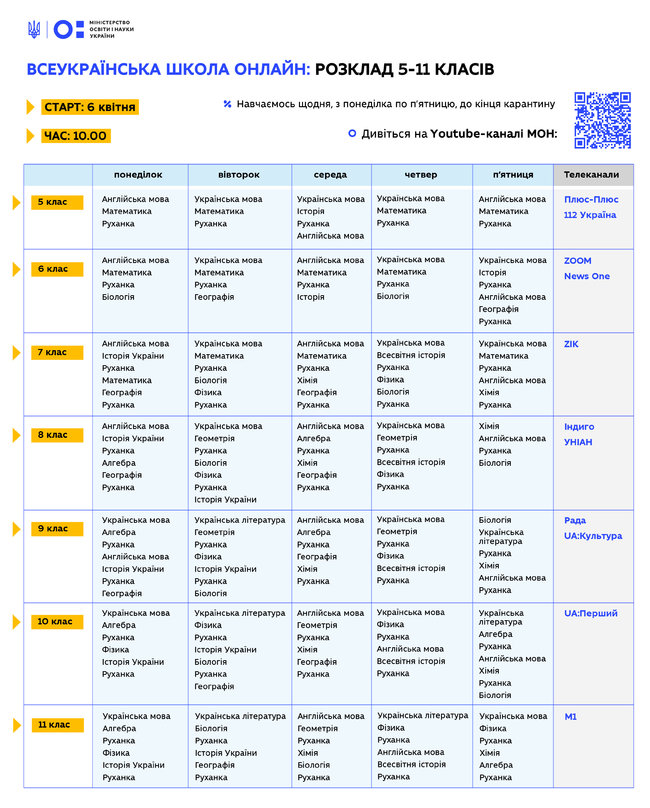 